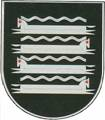 KAIŠIADORIŲ RAJONO SAVIVALDYBĖS TARYBASPRENDIMASDĖL KAIŠIADORIŲ RAJONO SAVIVALDYBĖS TARYBOS 2016 M. KOVO 31 D. SPRENDIMO NR. V17-55 „DĖL KAIŠIADORIŲ RAJONO SAVIVALDYBĖS TARYBOS VEIKLOS REGLAMENTO PATVIRTINIMO“ PAKEITIMO 2019 m. gruodžio 19 d. Nr. V17-295KaišiadorysVadovaudamasi Lietuvos Respublikos vietos savivaldos įstatymo 18 straipsnio 1 dalimi,  Kaišiadorių rajono savivaldybės taryba   n u s p r e n d ž i a:Pakeisti Kaišiadorių rajono savivaldybės tarybos veiklos reglamento, patvirtinto Kaišiadorių rajono savivaldybės tarybos 2016 m. kovo 31 d. sprendimu Nr. V17-55 „Dėl Kaišiadorių rajono savivaldybės tarybos veiklos reglamento patvirtinimo“ 60 punktą ir jį išdėstyti taip:„60. Sprendimo projekto originalas, suderintas 59 punkte nustatyta tvarka (kartu pateikiant ir elektroninę versiją), registruojamas Tarybos ir mero sekretoriate.Užregistruotas sprendimo projektas gali būti pakeistas projekto teikėjui pateikus rašytinį prašymą Tarybos ir mero sekretoriatui. Prašyme turi būti nurodyti sprendimo projekto pakeitimai, o pakeistas sprendimo projektas įkeliamas į dokumentų valdymo sistemą. Sprendimų projektų pakeitimai Tarybos ir mero sekretoriate turi būti pateikiami ne vėliau kaip prieš 24 valandas iki posėdžio pradžios. Susijusių sprendimų projektų pakeitimai Tarybos ir mero sekretoriatui turi būti pateikti vienu metu. Vėliau sprendimo projektą pakeisti galima tik Tarybos posėdžio metu, sutikus posėdyje dalyvaujančių Tarybos narių daugumai.“Savivaldybės meras 					   Vytenis Tomkus 